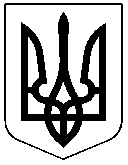 ЧЕРКАСЬКА РАЙОННА РАДАРІШЕННЯ28.12.2020 №4-5/VIIІ	Про внесення змін до  рішення районної ради від 11.12.2020 №2-18/VIII «Про безоплатну передачу бюджетних установу власність об’єднаних територіальних громад»	Відповідно до статті 43 Закону України «Про місцеве самоврядування в Україні», листа Канівської районної ради від 24.12.2020 №246/03.02, враховуючи погодження постійної комісії районної ради з питань транспорту, зв’язку, комунальної власності та державної регуляторної політики, президії районна радаВИРІШИЛА:Внести зміни до рішення районної ради від 11.12.2020 №2-18/VIII «Про безоплатну передачу бюджетних установ у власність об’єднаних територіальних громад» (далі – рішення), виклавши пункт 4 рішення у новій редакції:«4. Передати безоплатно зі спільної власності територіальних громад сіл Канівського району з балансу Канівської районної державної адміністрації у комунальну власність Бобрицької сільської ради Канівського району Черкаської області Потапцівський ліцей Канівської районної ради Черкаської області за адресою: вул. Центральна, 65, с. Потапці та майно, призначене для його обслуговування.».Контроль за виконанням рішення продовжити постійній комісії районної ради з питань транспорту, зв’язку, комунальної власності та державної регуляторної політики.Голова									О.ВАСИЛЕНКО